Дополнительные картинки для «Стены мотивации»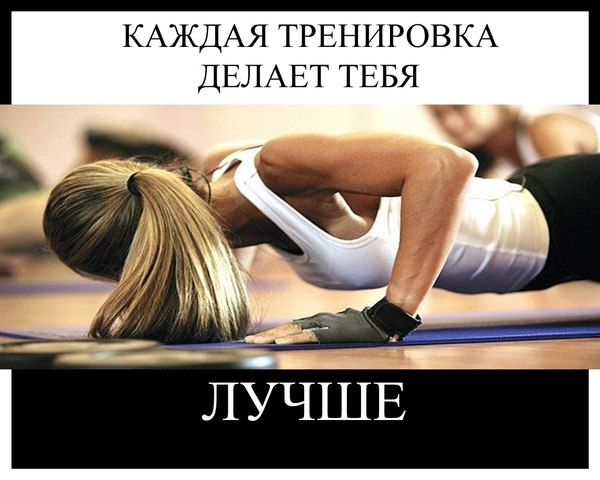 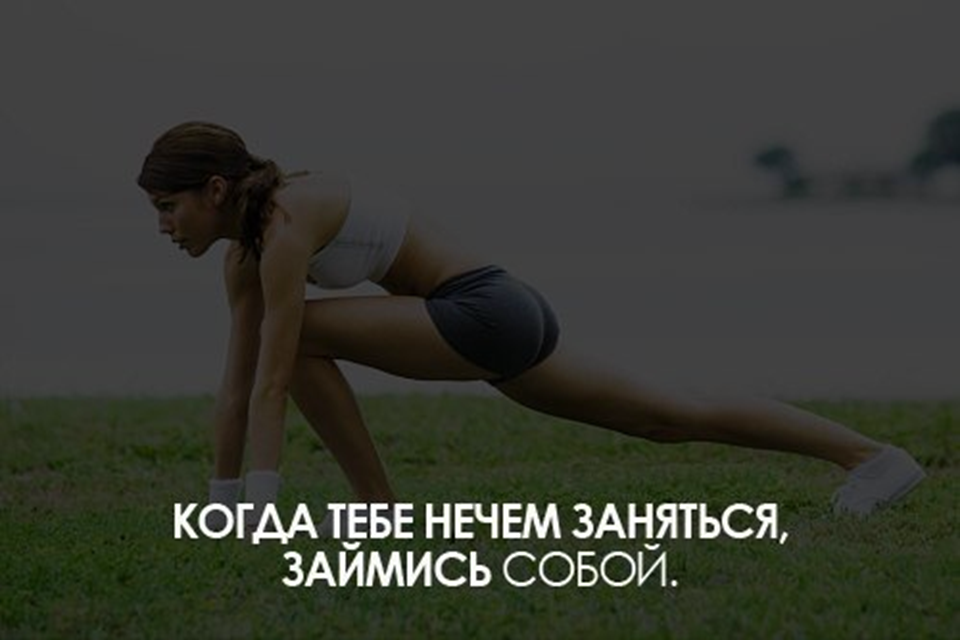 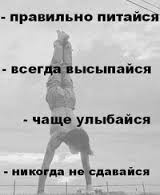 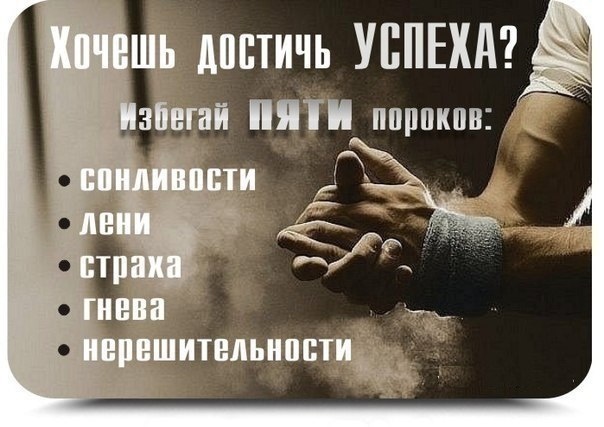 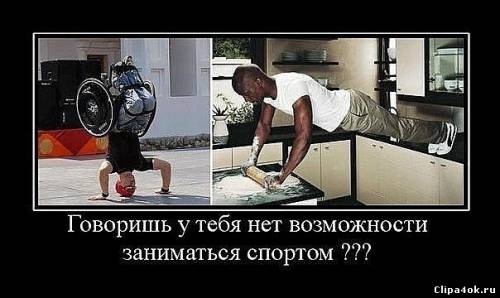 